Übung ‚Mein Herzensanliegen‘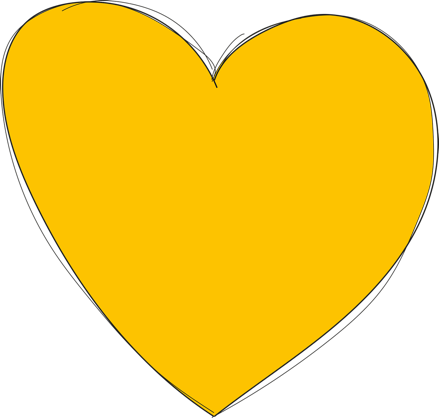 Notieren Sie sich ein pädagogisches Anliegen aus dem Arbeitsalltag, das Ihnen ganz besonders wichtig ist. Dieses Anliegen stellen Sie in den kommenden Wochen auf Platz 1 der persönlichen To-do-Liste. Verfolgen Sie es mit besonderer Intensität.Ziel ist es, unter der riesigen Menge von Aufgaben im Arbeitsalltag, die wir alle gerne perfekt bearbeiten würden, in eine besondere Mühe zu setzen, um dann den Erfolg zu ernten und daraus positive und motivierende Emotionen zu ziehen.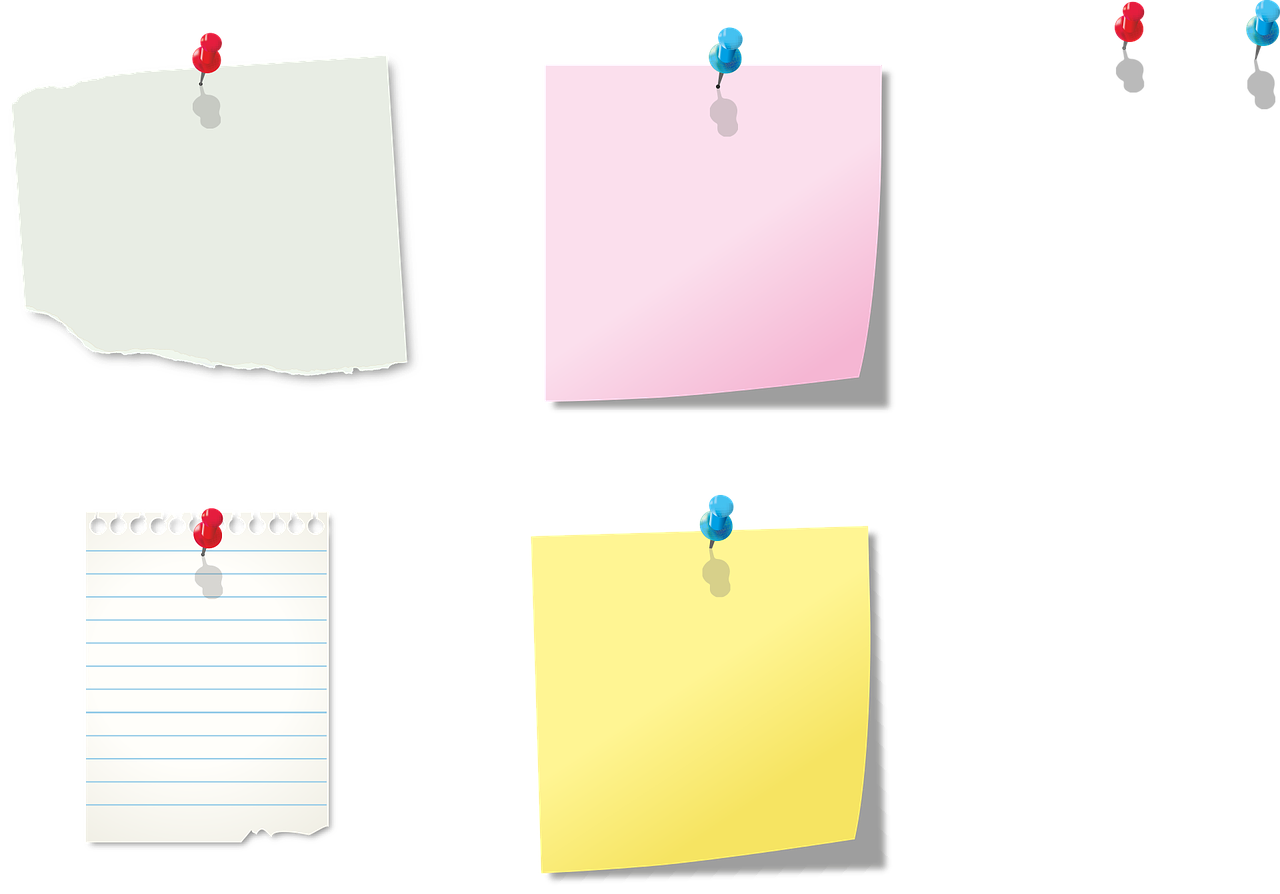 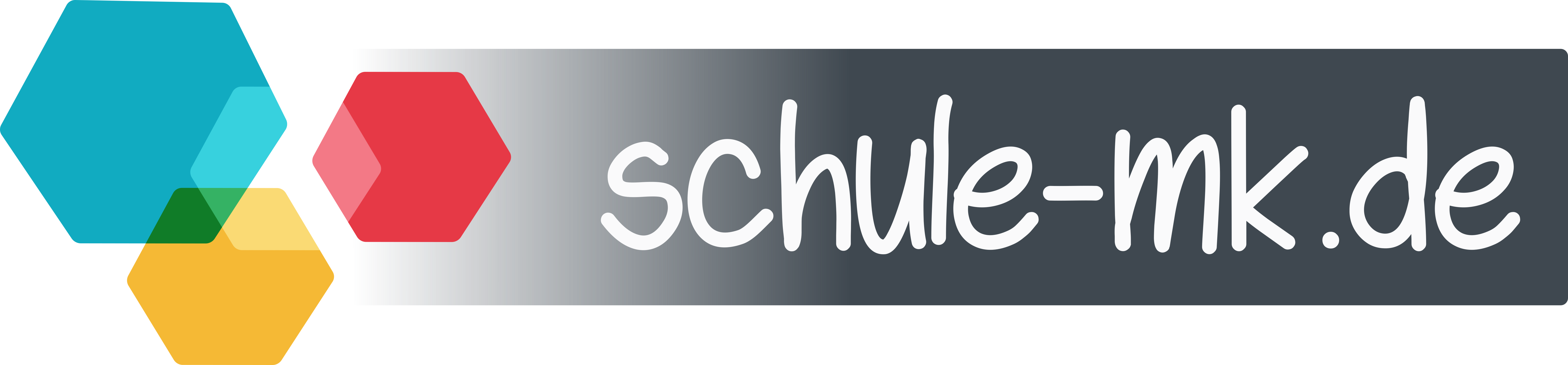 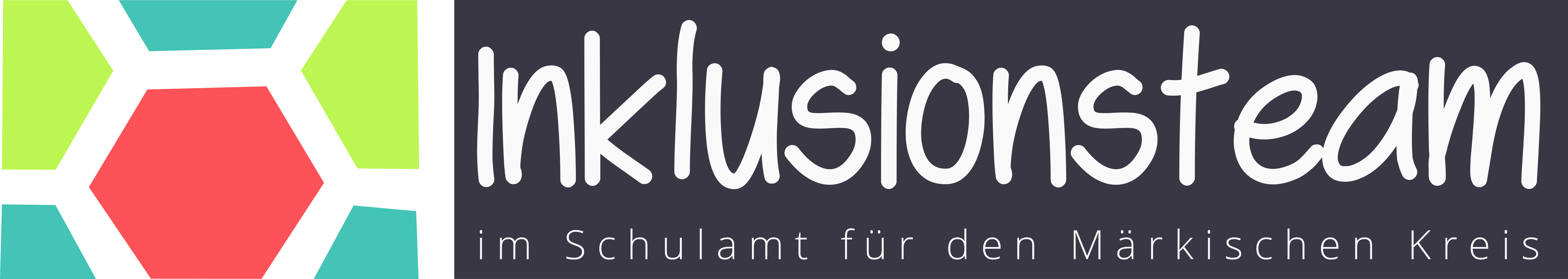 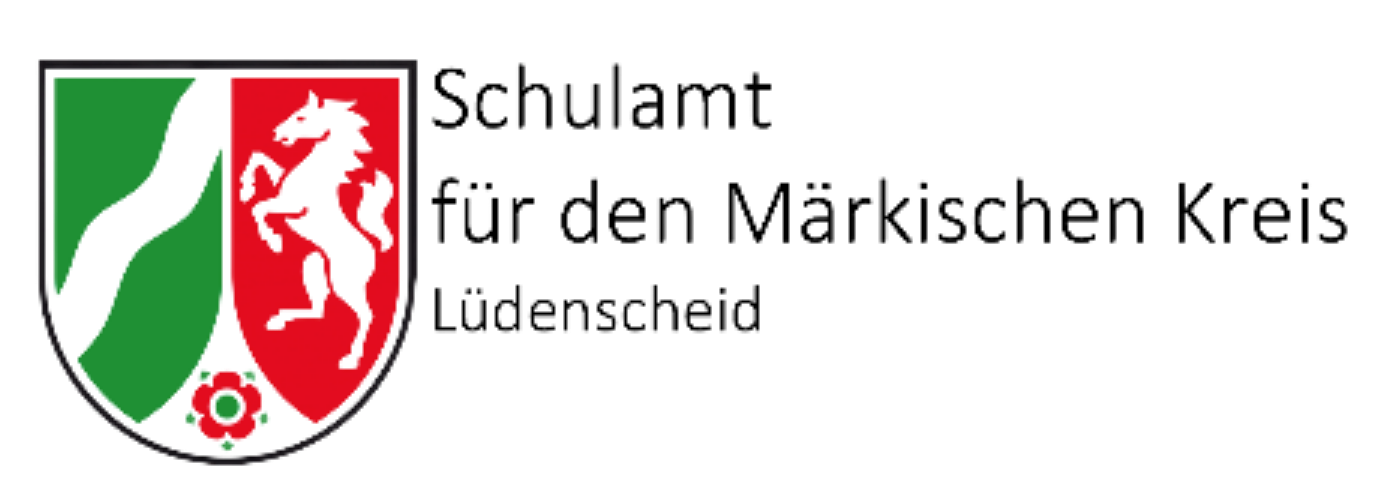 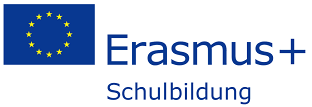 